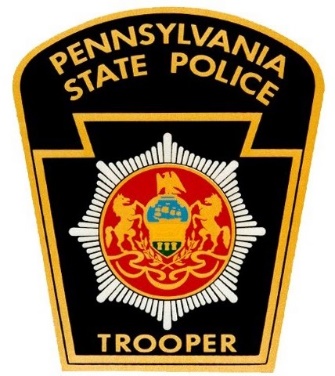 PENNSYLVANIA STATE POLICE Troop H, Carlisle PSP Carlisle is sponsoring a FREE car seat event for interested families with young children who qualify for car seat needs.  WHERE: 	Westminster Drive parking lot   (Outside Target)WHEN: 		September 20, 2020TIME:		10:00 AM to 6:00 PMWHY: 	The safety of our children is always paramount, and this allows us to provide instructional knowledge to parents during National Child Passenger Safety Week.Contact PSP Carlisle at 717-249-2121 for more information